Wytnij obrazki i naklej na kartce w odpowiedniej kolejności.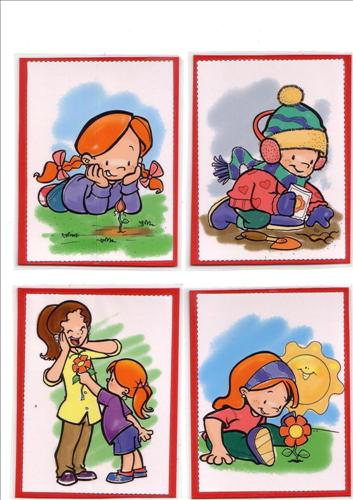 Wskaż na obrazku auto, autobus, traktor i helikopter. Co nie pasuje do pozostałych przedmiotów?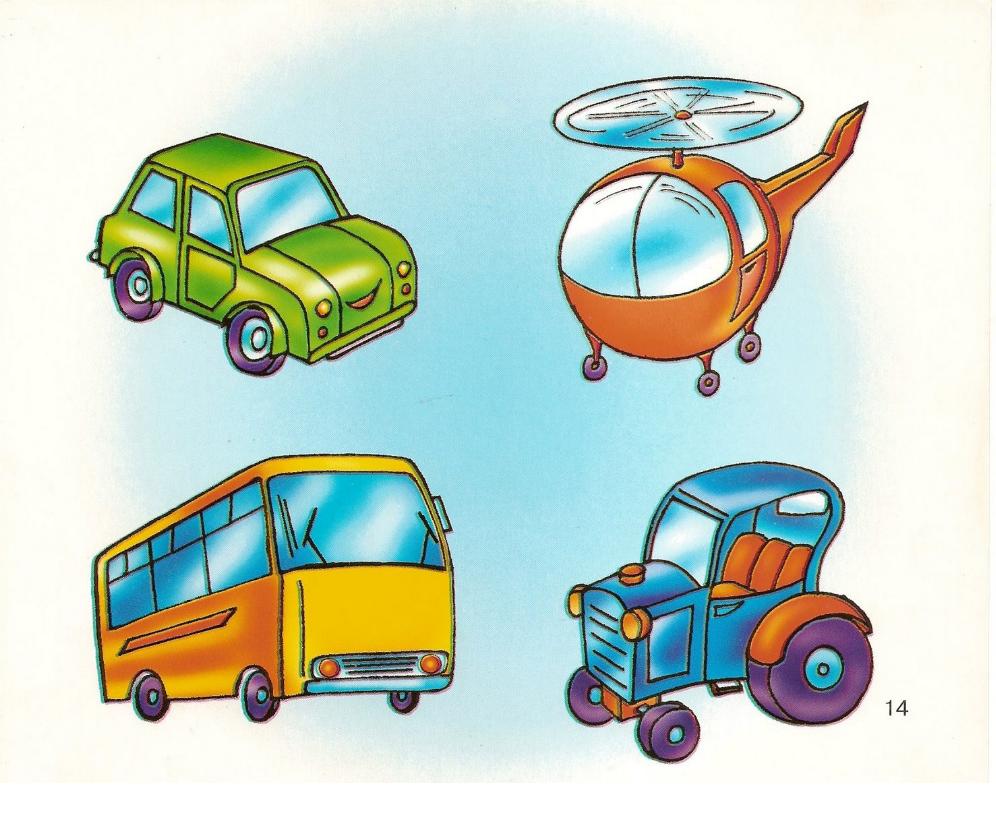 Połącz w pary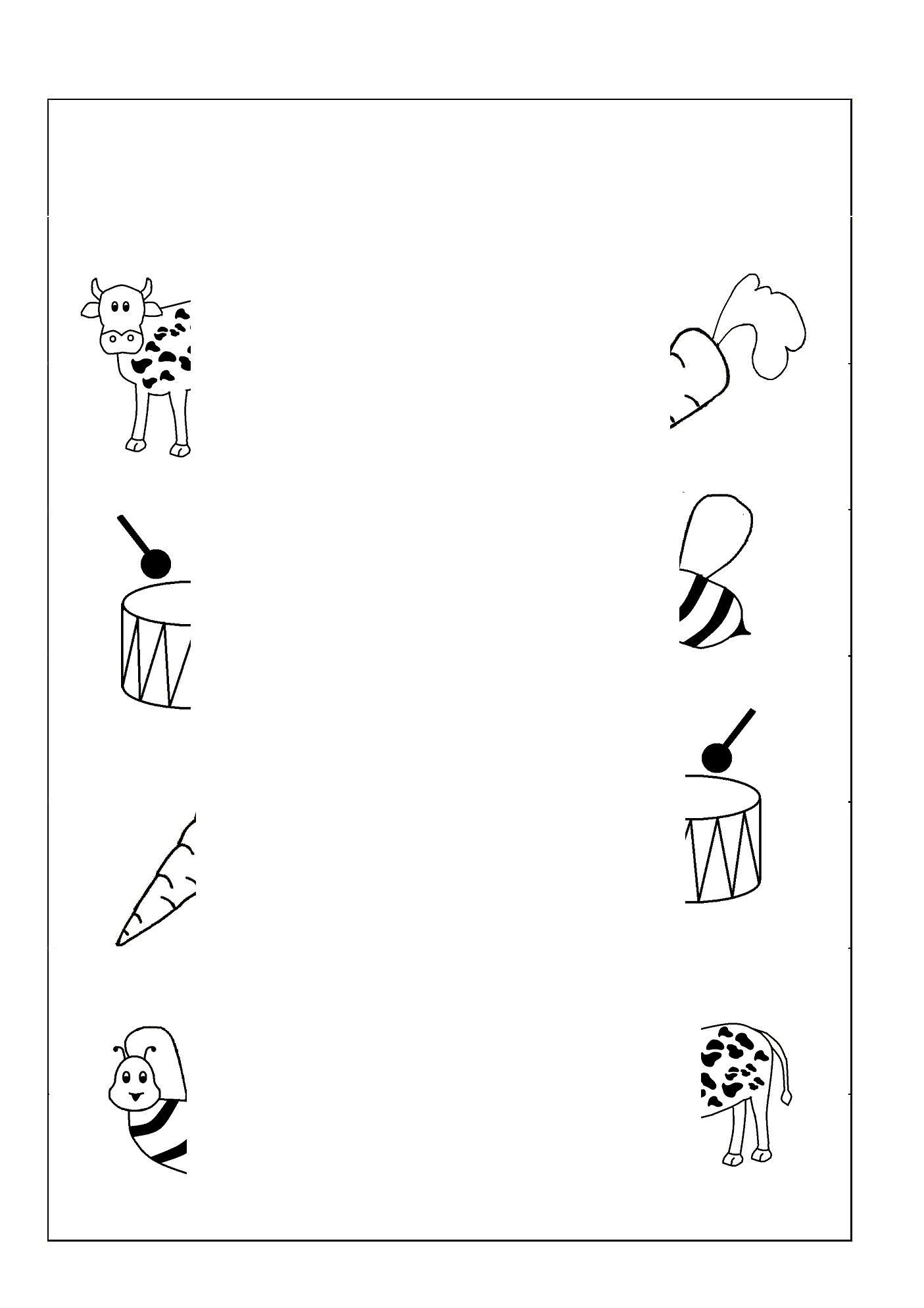 Pozdrawiam  Iwona Tawrell.